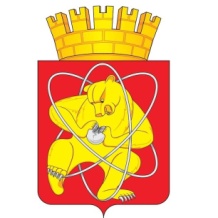 Городской округ «Закрытое административно – территориальное образование Железногорск Красноярского края»СОВЕТ ДЕПУТАТОВ  ЗАТО  г. ЖЕЛЕЗНОГОРСК РЕШЕНИЕ20 августа 2020                                                                                                              № 55-351Рг. ЖелезногорскОб утверждении положения о Контрольно-ревизионной службе закрытого административно-территориального образования Железногорск Красноярского краяВ соответствии с Бюджетным кодексом Российской Федерации, Федеральным законом от 07.02.2011 № 6-ФЗ «Об общих принципах организации и деятельности контрольно-счетных органов субъектов Российской Федерации и муниципальных образований», Федеральным законом от 06.10.2003 № 131-ФЗ «Об общих принципах организации местного самоуправления в Российской Федерации», Законом Красноярского края от 01.12.2011 № 13-6551 «Об отдельных вопросах деятельности контрольно-счетных органов муниципальных образований Красноярского края», на основании Устава ЗАТО Железногорск, Совет депутатовРЕШИЛ:1. Утвердить положение о Контрольно-ревизионной службе закрытого административно-территориального образования Железногорск Красноярского края (приложение).2. Отменить решение Совета депутатов ЗАТО г. Железногорск от 20.10.2011 № 19-119Р «Об утверждении положения о Контрольно-ревизионной службе Совета депутатов ЗАТО г. Железногорск».3. Настоящее решение вступает в силу после его официального опубликования, но не ранее истечения срока полномочий Совета депутатов ЗАТО г. Железногорск пятого созыва.4. Контроль над исполнением настоящего решения возложить на председателя комиссии по бюджету, финансам и налогам В.А. Одинцова.Председатель Совета депутатов                             Глава ЗАТО г. ЖелезногорскЗАТО г. Железногорск                 А.И. Коновалов                                                                  И.Г. КуксинПриложение к решению Совета депутатов ЗАТО г. Железногорскот 20 августа 2020 № 55-351РПоложениео контрольно-ревизионной службе закрытого административно-территориального образования Железногорск Красноярского края 1. Общие положения 1.1. Контрольно-ревизионная служба  закрытого административно-территориального образования Железногорск Красноярского края (далее - Контрольно-ревизионная служба) является постоянно действующим органом внешнего муниципального финансового контроля, образуемым Советом депутатов ЗАТО г. Железногорск (далее – Совет депутатов)1.2. Контрольно-ревизионная служба является органом местного самоуправления ЗАТО Железногорск, имеет гербовую печать и бланки со своим наименованием и с изображением герба ЗАТО Железногорск.Полное наименование: Контрольно-ревизионная служба закрытого административно-территориального образования Железногорск Красноярского края. Сокращенное наименование: Контрольно-ревизионная служба ЗАТО Железногорск.1.3. Контрольно-ревизионная служба является юридическим лицом. 1.4. Контрольно-ревизионная служба обладает организационной и функциональной независимостью и осуществляет свою деятельность самостоятельно.Деятельность Контрольно-ревизионной службы не может быть приостановлена, в том числе в связи с досрочным прекращением полномочий Совета депутатов.1.5. Контрольно-ревизионная служба при осуществлении внешнего муниципального финансового контроля руководствуется Конституцией Российской Федерации, законодательством Российской Федерации, законодательством Красноярского края, нормативными правовыми актами ЗАТО Железногорск, а также стандартами внешнего муниципального финансового контроля.1.6. Контрольно-ревизионная служба подотчётна Совету депутатов. 1.7. Место нахождения Контрольно-ревизионной службы: 662971, Красноярский край, город Железногорск, улица 22 партсъезда, дом 21. 2. Принципы деятельности Контрольно-ревизионной службы2.1. Деятельность Контрольно-ревизионной службы основывается на принципах законности, объективности, эффективности, независимости и гласности.3. Состав Контрольно-ревизионной службы3.1. Контрольно-ревизионная служба формируется в составе председателя, аудитора и аппарата Контрольно-ревизионной службы. В состав аппарата Контрольно-ревизионной службы входят инспекторы и иные штатные работники.3.2. Структура и штатная численность Контрольно-ревизионной службы утверждается решением Совета депутатов по представлению председателя Контрольно-ревизионной службы.3.3. Штатное расписание Контрольно-ревизионной службы утверждается председателем Контрольно-ревизионной службы.3.4. Должности председателя, аудитора, инспекторов и иных штатных работников Контрольно-ревизионной службы относятся к должностям муниципальной службы в соответствии с Законом Красноярского края от 27.12.2005 № 17-4354 «О Реестре должностей муниципальной службы».3.5. Права, обязанности и ответственность работников Контрольно-ревизионной службы определяются Федеральным законом от 07 февраля 2011 года № 6-ФЗ «Об общих принципах организации и деятельности контрольно-счетных органов субъектов Российской Федерации и муниципальных образований», законодательством о муниципальной службе, трудовым законодательством и иными нормативными правовыми актами, содержащими нормы трудового права, стандартами внешнего муниципального финансового контроля.3.6. На инспекторов Контрольно-ревизионной службы возлагаются обязанности по организации и непосредственному проведению внешнего муниципального финансового контроля в пределах компетенции Контрольно-ревизионной службы.4. Порядок назначения на должность председателя и аудитора Контрольно-ревизионной службы4.1. Председатель Контрольно-ревизионной службы назначается на должность Советом депутатов сроком на пять лет.4.2. Аудитор Контрольно-ревизионной службы назначается на должность Советом депутатов сроком на пять лет.4.3. Предложения о кандидатурах на должность председателя Контрольно-ревизионной службы вносятся в Совет депутатов:1) председателем Совета депутатов;2) депутатами Совета депутатов в количестве не менее одной трети от установленного числа депутатов Совета депутатов;3) Главой ЗАТО г. Железногорск.Предложения о кандидатурах на должность аудитора Контрольно-ревизионной службы вносятся в Совет депутатов председателем Контрольно-ревизионной службы.4.4. Порядок рассмотрения кандидатур и назначения на должность председателя и аудитора Контрольно-ревизионной службы устанавливается регламентом Совета депутатов.4.5. В качестве представителя нанимателя (работодателя) председателя Контрольно-ревизионной службы выступает председатель Совета депутатов.Нанимателем (работодателем) аудитора Контрольно-ревизионной службы является Контрольно-ревизионная служба в лице председателя Контрольно-ревизионной службы. 5. Требования к кандидатурам на должности председателя и аудитора Контрольно-ревизионной службы5.1. На должность председателя Контрольно-ревизионной службы назначаются граждане Российской Федерации, имеющие высшее образование по направлениям специальностей экономики, юриспруденции, государственного, муниципального управления и опыт работы в области государственного, муниципального управления, государственного, муниципального контроля (аудита), экономики, финансов, юриспруденции не менее пяти лет.5.2. На должность аудитора Контрольно-ревизионной службы назначаются граждане Российской Федерации, имеющие высшее образование и опыт работы в области государственного, муниципального управления, государственного, муниципального контроля (аудита), экономики, финансов, юриспруденции не менее трех лет.5.3. Председатель и аудитор Контрольно-ревизионной службы, а также лица, претендующие на замещение указанных должностей, обязаны представлять сведения о своих доходах и расходах, об имуществе и обязательствах имущественного характера, а также о доходах и расходах, об имуществе и обязательствах имущественного характера своих супруги (супруга) и несовершеннолетних детей в порядке, установленном нормативными правовыми актами Российской Федерации, Красноярского края, муниципальными нормативными правовыми актами.5.4. Гражданин Российской Федерации не может быть назначен на должность председателя или аудитора Контрольно-ревизионной службы в случае:1) наличия у него неснятой или непогашенной судимости;2) признания его недееспособным или ограниченно дееспособным решением суда, вступившим в законную силу;3) отказа от прохождения процедуры оформления допуска к сведениям, составляющим государственную и иную охраняемую федеральным законом тайну, если исполнение обязанностей по должности, на замещение которой претендует гражданин, связано с использованием таких сведений;4) выхода из гражданства Российской Федерации или приобретения гражданства иностранного государства либо получения вида на жительство или иного документа, подтверждающего право на постоянное проживание гражданина Российской Федерации на территории иностранного государства;5) наличия оснований, предусмотренных пунктом 5.5. настоящего положения. 5.5. Председатель и аудитор Контрольно-ревизионной службы не могут состоять в близком родстве или свойстве (родители, супруги, дети, братья, сестры, а также братья, сестры, родители, дети супругов и супруги детей) с председателем Совета депутатов, Главой ЗАТО г. Железногорск, руководителями судебных и правоохранительных органов, расположенных на территории ЗАТО Железногорск.5.6. Председатель и аудитор Контрольно-ревизионной службы не могут заниматься другой оплачиваемой деятельностью, кроме преподавательской, научной и иной творческой деятельности. При этом преподавательская, научная и иная творческая деятельность не может финансироваться исключительно за счет средств иностранных государств, международных и иностранных организаций, иностранных граждан и лиц без гражданства, если иное не предусмотрено международным договором Российской Федерации или законодательством Российской Федерации.6. Гарантии статуса должностных лиц Контрольно-ревизионной службы6.1. Председатель, аудитор и инспекторы Контрольно-ревизионной службы являются должностными лицами Контрольно-ревизионной службы.6.2. Воздействие в какой-либо форме на должностных лиц Контрольно-ревизионной службы в целях воспрепятствования осуществлению ими должностных полномочий или оказания влияния на принимаемые ими решения, а также насильственные действия, оскорбления, а равно клевета в отношении должностных лиц Контрольно-ревизионной службы либо распространение заведомо ложной информации об их деятельности влекут за собой ответственность, установленную законодательством Российской Федерации и (или) Красноярского края.Неисполнение законных требований и запросов должностных лиц Контрольно-ревизионной службы, а также воспрепятствование осуществлению ими возложенных на них должностных полномочий влекут за собой ответственность, установленную законодательством Российской Федерации и (или) законодательством Красноярского края об административных правонарушениях.6.3. Должностные лица Контрольно-ревизионной службы подлежат государственной защите в соответствии с федеральным законодательством Российской Федерации.6.4. Должностные лица Контрольно-ревизионной службы обладают гарантиями профессиональной независимости.7. Полномочия Контрольно-ревизионной службы7.1. Контрольно-ревизионная служба осуществляет следующие полномочия:1) контроль за исполнением бюджета ЗАТО Железногорск;2) экспертиза проектов бюджета ЗАТО Железногорск;3) внешняя проверка годового отчета об исполнении бюджета ЗАТО Железногорск;4) организация и осуществление контроля за законностью, результативностью (эффективностью и экономностью) использования средств бюджета ЗАТО Железногорск, а также средств, получаемых бюджетом ЗАТО Железногорск из иных источников, предусмотренных законодательством Российской Федерации;5) контроль за соблюдением установленного порядка управления и распоряжения имуществом, находящимся в собственности ЗАТО Железногорск, в том числе охраняемыми результатами интеллектуальной деятельности и средствами индивидуализации, принадлежащими ЗАТО Железногорск;6) оценка эффективности предоставления налоговых и иных льгот и преимуществ, бюджетных кредитов за счет средств бюджета ЗАТО Железногорск, а также оценка законности предоставления муниципальных гарантий и поручительств или обеспечения исполнения обязательств другими способами по сделкам, совершаемым юридическими лицами и индивидуальными предпринимателями за счет средств бюджета ЗАТО Железногорск, имущества, находящегося в собственности ЗАТО Железногорск;7) финансово-экономическая экспертиза проектов муниципальных правовых актов (включая обоснованность финансово-экономических обоснований) в части, касающейся расходных обязательств ЗАТО Железногорск;8) анализ бюджетного процесса в ЗАТО Железногорск и подготовка предложений, направленных на его совершенствование;9) аудит в сфере закупок;10) подготовка информации о ходе исполнения местного бюджета, о результатах проведенных контрольных и экспертно-аналитических мероприятий и представление такой информации в Совет депутатов и Главе ЗАТО г. Железногорск;11) участие в пределах полномочий в мероприятиях, направленных на противодействие коррупции;12) экспертиза муниципальных программ;13) подготовка предложений по совершенствованию осуществления главными администраторами бюджетных средств внутреннего финансового аудита;14) иные полномочия в сфере внешнего муниципального финансового контроля, установленные федеральными законами, законами Красноярского края, Уставом ЗАТО Железногорск и нормативными правовыми актами Совета депутатов.7.2. Внешний финансовый контроль осуществляется Контрольно-ревизионной службой:1) в отношении органов местного самоуправления и муниципальных органов, муниципальных учреждений и унитарных предприятий ЗАТО Железногорск, а также иных организаций, если они используют имущество, находящееся в собственности ЗАТО Железногорск;2) в отношении иных организаций путем осуществления проверки соблюдения условий получения ими субсидий, кредитов, гарантий за счет средств бюджета ЗАТО Железногорск в порядке контроля за деятельностью главных распорядителей (распорядителей) и получателей средств бюджета ЗАТО Железногорск, предоставивших указанные средства, в случаях, если возможность проверок указанных организаций установлена в договорах о предоставлении субсидий, кредитов, гарантий за счет средств бюджета ЗАТО Железногорск.8. Формы осуществления Контрольно-ревизионной службой внешнего муниципального финансового контроля8.1. Внешний муниципальный финансовый контроль осуществляется Контрольно-ревизионной службой в форме контрольных или экспертно-аналитических мероприятий.8.2. По итогам контрольного мероприятия Контрольно-ревизионной службой составляется соответствующий акт (акты, если проверяемых объектов несколько), который подписывается должностными лицами Контрольно-ревизионной службы, участвующими в проведении контрольного мероприятия, и доводится до сведения руководителей проверяемых органов и организаций. На основании акта (актов) Контрольно-ревизионной службы составляется отчет.8.3. При проведении экспертно-аналитического мероприятия Контрольно-ревизионная служба составляет отчет либо заключение.9. Стандарты внешнего муниципального финансового контроля9.1. Контрольно-ревизионная служба при осуществлении внешнего муниципального финансового контроля руководствуется стандартами внешнего муниципального финансового контроля. Стандарты внешнего муниципального финансового контроля утверждаются председателем Контрольно-ревизионной службы.9.2. Стандарты внешнего муниципального финансового контроля для проведения контрольных и экспертно-аналитических мероприятий разрабатываются и утверждаются:1) в отношении органов местного самоуправления и муниципальных органов, муниципальных учреждений и унитарных предприятий в соответствии с общими требованиями, утвержденными Счетной палатой Российской Федерации и (или) Счетной палатой Красноярского края;2) в отношении иных организаций - в соответствии с общими требованиями, установленными федеральным законом.9.3. Стандарты внешнего муниципального финансового контроля не могут противоречить действующему законодательству.10. Планирование деятельности Контрольно-ревизионной службы10.1. Контрольно-ревизионная служба осуществляет свою деятельность на основе планов работ, которые разрабатываются и утверждаются ею самостоятельно.10.2. План работы Контрольно-ревизионной службы на предстоящий год утверждаются до 30 декабря года, предшествующего планируемому.10.3. Планы работ Контрольно-ревизионной службы включают контрольные и экспертно-аналитические мероприятия и другие виды работ с указанием сроков их проведения и ответственных исполнителей.10.4. Обязательному включению в план работы Контрольно-ревизионной службы на предстоящий год подлежат решения Совета депутатов, содержащие поручения Контрольно-ревизионной службе, предложения и запросы Главы ЗАТО г. Железногорск, направленные в Контрольно-ревизионною службу до 15 декабря года, предшествующего планируемому. 10.5. Предложения Совета депутатов, Главы ЗАТО г. Железногорск по изменению планов работы Контрольно-ревизионной службы рассматриваются председателем Контрольно-ревизионной службы в 10-дневный срок со дня поступления.11. Обязательность исполнения требований должностных лиц Контрольно-ревизионной службы11.1. Требования и запросы должностных лиц Контрольно-ревизионной службы, связанные с осуществлением ими своих должностных полномочий, установленных законодательством Российской Федерации, муниципальными нормативными правовыми актами, являются обязательными для исполнения органами местного самоуправления и муниципальными органами, организациями, в отношении которых осуществляется внешний муниципальный финансовый контроль (далее также - проверяемые органы и организации).11.2. Неисполнение законных требований и запросов должностных лиц Контрольно-ревизионной службы, а также воспрепятствование осуществлению ими возложенных на них должностных полномочий влекут за собой ответственность, установленную законодательством Российской Федерации и законодательством Красноярского края.12. Полномочия председателя Контрольно-ревизионной службы 12.1. Председатель Контрольно-ревизионной службы:1) является руководителем Контрольно-ревизионной службы и осуществляет текущее руководство деятельностью Контрольно-ревизионной службы;2) выступает от имени Контрольно-ревизионной службы без доверенности и представляет Контрольно-ревизионную службу в отношениях с третьими лицами; 3)  осуществляет полномочия представителя нанимателя (работодателя) для работников Контрольно-ревизионной службы, заключает, изменяет и расторгает трудовые договоры с работниками от имени Контрольно-ревизионной службы;4) утверждает должностные инструкции работников Контрольно-ревизионной службы.5)  открывает и закрывает в банках расчетные и иные счета, подписывает финансовые и отчётные документы Контрольно-ревизионной службы;6) издает локальные правовые акты по вопросам организации деятельности Контрольно-ревизионной службы;7) является руководителем контрольных и экспертно-аналитических мероприятий, подписывает отчеты и заключения по итогам контрольных и экспертно-аналитических мероприятий, а также подписывает представления и предписания Контрольно-ревизионной службы;8) утверждает планы работ Контрольно-ревизионной службы и изменения к ним;9) утверждает стандарты внешнего муниципального финансового контроля;10) представляет Совету депутатов ежегодный отчет о деятельности Контрольно-ревизионной службы, результатах проведенных контрольных и экспертно-аналитических мероприятий;11) обладает иными полномочиями, предусмотренными федеральным законодательством, законодательством Красноярского края и нормативными правовыми актами ЗАТО Железногорск. 12.2. В период отсутствия председателя Контрольно-ревизионной службы (отпуск, командировка, временная нетрудоспособность и т.д.) полномочия руководителя Контрольно-ревизионной службы возлагаются на работника Контрольно-ревизионной службы, назначенного приказом (распоряжением) председателя Контрольно-ревизионной службы.  13. Права, обязанности и ответственность должностных лиц Контрольно-ревизионной службы13.1. Должностные лица Контрольно-ревизионной службы при осуществлении возложенных на них должностных полномочий имеют право:1) беспрепятственно входить на территорию и в помещения, занимаемые проверяемыми органами и организациями, иметь доступ к их документам и материалам, а также осматривать занимаемые ими территории и помещения;2) в случае обнаружения подделок, подлогов, хищений, злоупотреблений и при необходимости пресечения данных противоправных действий опечатывать кассы, кассовые и служебные помещения, склады и архивы проверяемых органов и организаций, изымать документы и материалы с учетом ограничений, установленных законодательством Российской Федерации. Опечатывание касс, кассовых и служебных помещений, складов и архивов, изъятие документов и материалов производятся с участием уполномоченных должностных лиц проверяемых органов и организаций и составлением соответствующих актов;3) в пределах своей компетенции направлять запросы должностным лицам территориальных органов федеральных органов исполнительной власти и их структурных подразделений, органов государственной власти и государственных органов Красноярского края, органов местного самоуправления и муниципальных органов, организаций;4) в пределах своей компетенции требовать от руководителей и других должностных лиц проверяемых органов и организаций представления письменных объяснений по фактам нарушений, выявленных при проведении контрольных мероприятий, а также необходимых копий документов, заверенных в установленном порядке;5) составлять акты по фактам непредставления или несвоевременного представления должностными лицами проверяемых органов и организаций документов и материалов, запрошенных при проведении контрольных мероприятий;6) в пределах своей компетенции знакомиться со всеми необходимыми документами, касающимися финансово-хозяйственной деятельности проверяемых органов и организаций, в том числе в установленном порядке с документами, содержащими государственную, служебную, коммерческую и иную охраняемую законом тайну;7) знакомиться с информацией, касающейся финансово-хозяйственной деятельности проверяемых органов и организаций и хранящейся в электронной форме в базах данных проверяемых органов и организаций, в том числе в установленном порядке с информацией, содержащей государственную, служебную, коммерческую и иную охраняемую законом тайну;8) знакомиться с технической документацией к электронным базам данных;9) составлять протоколы об административных правонарушениях, если такое право предусмотрено действующим законодательством об административных правонарушениях.13.2. Должностные лица Контрольно-ревизионной службы в случае опечатывания касс, кассовых и служебных помещений, складов и архивов, изъятия документов и материалов в случае, предусмотренном подпунктом 2 пункта 13.1. настоящего положения, должны незамедлительно (в течение 24 часов) представить председателю Контрольно-ревизионной службы письменное уведомление об этом. При невозможности представления такого письменного уведомления незамедлительно (в течение 24 часов), уведомление осуществляется любыми возможными средствами оперативной связи.13.3. Должностные лица Контрольно-ревизионной службы не вправе вмешиваться в оперативно-хозяйственную деятельность проверяемых органов и организаций, а также разглашать информацию, полученную при проведении контрольных мероприятий, предавать гласности свои выводы до завершения контрольных мероприятий и составления соответствующих актов и отчетов.13.4. Должностные лица Контрольно-ревизионной службы обязаны сохранять государственную, служебную, коммерческую и иную охраняемую законом тайну, ставшую им известной при проведении в проверяемых органах и организациях контрольных и экспертно-аналитических мероприятий, проводить контрольные и экспертно-аналитические мероприятия объективно и достоверно отражать их результаты в соответствующих актах, отчетах и заключениях.13.5. Должностные лица Контрольно-ревизионной службы несут ответственность в соответствии с законодательством Российской Федерации за достоверность и объективность результатов, проводимых ими контрольных и экспертно-аналитических мероприятий, а также за разглашение государственной и иной охраняемой законом тайны.13.6. Председатель Контрольно-ревизионной службы вправе участвовать в заседаниях Совета депутатов, комиссий Совета депутатов, на совещаниях в Администрации ЗАТО г. Железногорск, координационных и совещательных органов при Главе ЗАТО г. Железногорск.14. Предоставление информации по запросам Контрольно-ревизионной службы14.1. Органы местного самоуправления, муниципальные органы,  организации, в отношении которых Контрольно-ревизионная служба вправе осуществлять внешний муниципальный финансовый контроль, их должностные лица обязаны представлять в Контрольно-ревизионную службу по ее запросам информацию, документы и материалы, необходимые для проведения контрольных и экспертно-аналитических мероприятий. Указанные информация, документы и материалы представляются в течение десяти рабочих дней со дня получения запроса.14.2. Запросы Контрольно-ревизионной службы о предоставлении информации, документов и материалов, необходимых для проведения контрольных и экспертно-аналитических мероприятий, направляются органам и организациям, указанным в пункте 14.1 настоящего положения, должностными лицами Контрольно-ревизионной службы в письменной форме.14.3. Контрольно-ревизионная служба не вправе запрашивать информацию, документы и материалы, если такие информация, документы и материалы ранее уже были ей представлены.14.4. Непредоставление или несвоевременное предоставление Контрольно-ревизионной службе по ее запросу информации, документов и материалов, необходимых для проведения контрольных и экспертно-аналитических мероприятий, а равно предоставление информации, документов и материалов не в полном объеме или предоставление недостоверных информации, документов и материалов влечет за собой ответственность, установленную действующим законодательством.15. Представления и предписания Контрольно-ревизионной службы15.1. Контрольно-ревизионная служба по результатам проведения контрольных мероприятий вправе вносить в органы местного самоуправления и муниципальные органы, проверяемые органы и организации и их должностным лицам представления для их рассмотрения и принятия мер по устранению выявленных нарушений и недостатков, предотвращению нанесения материального ущерба ЗАТО Железногорск или возмещению причиненного вреда, по привлечению к ответственности должностных лиц, виновных в допущенных нарушениях, а также мер по пресечению, устранению и предупреждению нарушений.15.2. Представление Контрольно-ревизионной службы подписывается председателем Контрольно-ревизионной службы.15.3. Органы местного самоуправления, муниципальные органы, а также организации в течение одного месяца со дня получения представления обязаны уведомить в письменной форме Контрольно-ревизионную службу о принятых по результатам рассмотрения представления решениях и мерах.15.4. В случае выявления нарушений, требующих безотлагательных мер по их пресечению и предупреждению, а также в случае воспрепятствования проведению должностными лицами Контрольно-ревизионной службы контрольных мероприятий Контрольно-ревизионная служба направляет в органы местного самоуправления и муниципальные органы, проверяемые органы и организации и их должностным лицам предписание.15.5. Предписание Контрольно-ревизионной службы должно содержать указание на конкретные допущенные нарушения и конкретные основания вынесения предписания.15.6. Предписание Контрольно-ревизионной службы подписывается председателем Контрольно-ревизионной службы.15.7. Предписание Контрольно-ревизионной службы должно быть исполнено в установленные в нем сроки.15.8. Неисполнение или ненадлежащее исполнение в установленный срок предписания Контрольно-ревизионной службы влечет за собой ответственность, установленную действующим законодательством.15.9. В случае если при проведении контрольных мероприятий выявлены факты незаконного использования средств бюджета ЗАТО Железногорск, в которых усматриваются признаки преступления или коррупционного правонарушения, Контрольно-ревизионная служба незамедлительно передает материалы контрольных мероприятий в правоохранительные органы.16. Гарантии прав проверяемых органов и организаций16.1. Акты, составленные Контрольно-ревизионной службой при проведении контрольных мероприятий, доводятся до сведения руководителей проверяемых органов и организаций. Пояснения и замечания руководителей этих органов и организаций, представленные в течение семи рабочих дней со дня получения таких актов, прилагаются к ним и в дальнейшем являются их неотъемлемой частью.16.2. Проверяемые органы и организации и их должностные лица вправе обратиться с жалобой на действия (бездействие) должностных лиц Контрольно-ревизионной службы в установленном законом порядке.17. Взаимодействие Контрольно-ревизионной службы с государственными органами, органами местного самоуправления, иными органами и организациями17.1. Контрольно-ревизионная служба при осуществлении своей деятельности имеет право взаимодействовать с органами местного самоуправления ЗАТО Железногорск, муниципальными органами, территориальными управлениями Центрального банка Российской Федерации, территориальными органами Федерального казначейства, налоговыми органами, органами прокуратуры, иными правоохранительными, надзорными и контрольными органами Российской Федерации, Красноярского края, муниципальных образований, заключать с ними соглашения о сотрудничестве, обмениваться результатами контрольной и экспертно-аналитической деятельности, нормативными и методическими материалами.17.2. Контрольно-ревизионная служба при осуществлении своей деятельности вправе взаимодействовать с контрольно-счетными органами других муниципальных образований, со Счетной палатой Российской Федерации, Счетной палатой Красноярского края, заключать с ними соглашения о сотрудничестве и взаимодействии, вступать в объединения (ассоциации) контрольно-счетных органов.17.3. В целях координации своей деятельности Контрольно-ревизионная служба, органы местного самоуправления ЗАТО Железногорск,  муниципальные органы могут создавать как временные, так и постоянно действующие совместные координационные, консультационные, совещательные рабочие органы.17.4. Контрольно-ревизионная служба по письменному обращению контрольно-счетных органов других муниципальных образований может принимать участие в проводимых ими контрольных и экспертно-аналитических мероприятиях.17.5. Контрольно-ревизионная служба вправе привлекать к участию в проводимых ею контрольных и экспертно-аналитических мероприятиях на договорной основе специализированные организации, отдельных специалистов.18. Обеспечение доступа к информации о деятельности Контрольно-ревизионной службы18.1. Контрольно-ревизионная служба в целях обеспечения доступа к информации о своей деятельности размещает на своем официальном сайте в сети информационно-телекоммуникационной сети Интернет (далее - сеть Интернет) и опубликовывают в своих официальных изданиях или других средствах массовой информации информацию о проведенных контрольных и экспертно-аналитических мероприятиях, о выявленных при их проведении нарушениях, о внесенных представлениях и предписаниях, а также о принятых по ним решениях и мерах, иные сведения, предусмотренные Федеральным законом от 09 февраля 2009 года № 8-ФЗ «Об обеспечении доступа к информации о деятельности государственных органов и органов местного самоуправления».18.2. Контрольно-ревизионная служба ежегодно в срок не позднее 15 марта текущего года подготавливает отчет о своей деятельности за предыдущий календарный год, который направляется на рассмотрение в Совет депутатов.Указанный отчет опубликовывается в средствах массовой информации и (или) размещается в сети Интернет только после его рассмотрения Советом депутатов.19. Финансовое и иное обеспечение деятельности Контрольно-ревизионной службы19.1. Финансовое обеспечение деятельности Контрольно-ревизионной службы осуществляется за счет средств местного бюджета в объеме, позволяющем обеспечить возможность осуществления возложенных на нее полномочий.19.2. Правовое, документационное и информационное сопровождение деятельности Контрольно-ревизионной службы обеспечивается по согласованию с Советом депутатов отделом по организации деятельности Совета депутатов. 